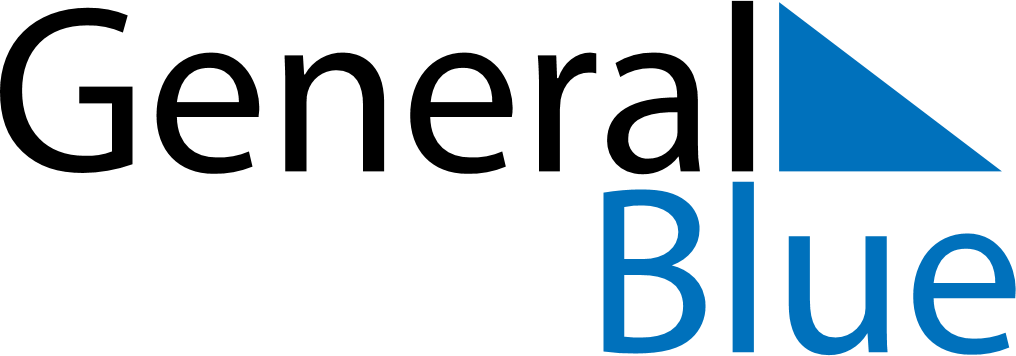 August 1740August 1740August 1740August 1740August 1740SundayMondayTuesdayWednesdayThursdayFridaySaturday12345678910111213141516171819202122232425262728293031